How to Nail Organic Content MarketingDean Chester explains how marketers can achieve long-term results through organic content marketing tactics, including search engine optimization, mobile optimization, social media engagement and evergreen content. He provides examples of brands nailing organic marketing, such as Mint's engaging educational content and American Express's use of guest authors to develop a valuable content hub.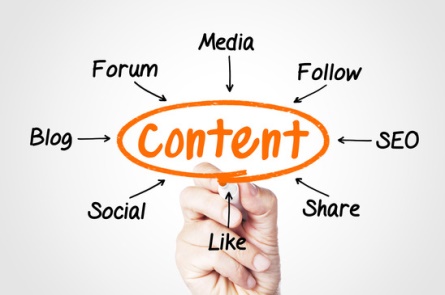 G2 Crowd 5.13.20https://learn.g2.com/organic-marketingImage credit:https://intigro.com/files/conentmarketing-and-organic-rankings.jpg 